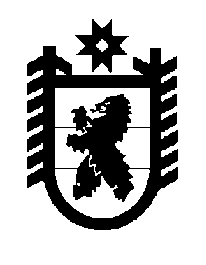 Российская Федерация Республика Карелия    ПРАВИТЕЛЬСТВО РЕСПУБЛИКИ КАРЕЛИЯРАСПОРЯЖЕНИЕ                                от  20 октября 2015 года № 648р-Пг. Петрозаводск В соответствии со статьей 56 Земельного кодекса Российской Федерации, пунктами 17, 18 постановления Правительства Российской Федерации от  20 ноября 2000 года № 878 «Об утверждении Правил охраны газораспределительных сетей», на основании обращения общества с ограниченной ответственностью «ГеоАбрис»:1. Утвердить границы охранной зоны существующего объекта газораспределительных сетей: «Газопровод межпоселковый ГРС «Северная» - Сулажгорский кирп. завод - пос. Мелиоративный -                          пос. Шуя - ст. Шуйская Прионежского района Республики Карелия», назначение: сооружение, протяженность 19178,72 м, инв.                                          № 86:000:002:000017740:0400:00000, лит. Г, адрес объекта: Республика Карелия, Петрозаводский городской округ, Прионежский муниципальный район, находящегося в собственности общества с ограниченной ответственностью «Газпром межрегионгаз», в соответствии со сведениями о местоположении границ объекта землеустройства, содержащимися в карте (плане) землеустроительного дела, подготовленного обществом с ограниченной ответственностью «ГеоАбрис».2. В целях предупреждения повреждения газораспределительной сети или нарушения условий ее нормальной эксплуатации наложить ограничения  (обременения) на земельные участки, входящие в охранную зону, указанную в пункте 1 настоящего распоряжения, предусмотренные пунктами 14, 15 и 16 Правил охраны газораспределительных сетей, утвержденных постановлением Правительства Российской Федерации от                20 ноября 2000 года № 878 «Об утверждении Правил охраны газораспределительных сетей».3. Рекомендовать обществу с ограниченной ответственностью «Газпром межрегионгаз» обеспечить проведение кадастровых работ по формированию частей земельных участков, входящих в охранную зону, указанную в пункте 1 настоящего распоряжения, их государственный кадастровый учет и государственную регистрацию обременений в Едином государственном реестре прав на недвижимое имущество и сделок с ним.           ГлаваРеспублики  Карелия                                                                  А.П. Худилайнен